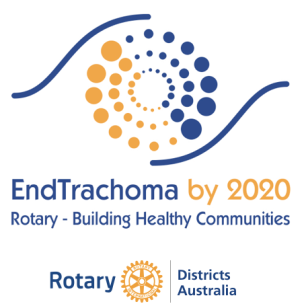    I have donated to The End Trachoma by 2020 Project through  Nourish Our Communities Limited    I wish to donate to The End Trachoma by 2020 Project through  Nourish Our Communities LimitedFirst name……………………………………………………Last Name……………………...................................................Home/Postal Address……………………………………………………………………………..…State       ………….      Post Code………………       Tel ... … …...………………….     Mobile ………… … … … …E-mail address…………………………………………………………………………………………………………….…..Rotary Club of………………………………………	District …………………[if applicable]PAYMENT DETAILS     AMOUNT in Australian currency      $__________________________Please tick the box below which identifies how you want to/have paid and when:A  Cheque             I have made the cheque out to 'Nourish Our Communities Limited' and attached it to this donation form (or sent it to PO Box 3047, South Melbourne Victoria 3205 and note the Date sent   …………………………………..)ORB  Direct Debit      I have made a deposit into the Nourish Our Communities Limited account BSB:  083170     Account Number:   245639179 Date deposited    …………………………………..ORC  Credit Card         I have donated via the web site https://www.endtrachoma2020.org.au/donate Date of transaction    …………………………………..Please return completed form to PO Box 3047, South Melbourne, Victoria 3205or email to sandi@endtrachoma2020.org.au For your receiptDONATIONS OVER $2.00 ARE TAX DEDUCTIBLE